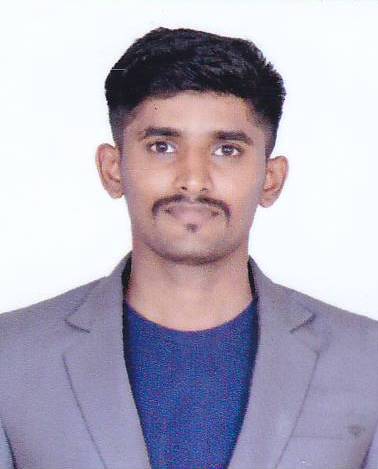 CURRICULAM VITAEMRUTYUNJAYA   Email: mrutyunjaya.387485@2freemail.com PROFILEI am an enthusiastic and dedicated professional. An exceptional employee who is able to develop and achieve targets, I can demonstrate a strong ability to do projects from conception through to successful completion. A proactive individual with a logical approach to challenges, I perform effectively even within a highly pressurized working environment.OBJECTIVEI am now Seeking a challenging position; in an organization having and offering ample opportunities for growth, diversified exposure to further excel the professional skills. I am therefore keen to find a new and suitably challenging role in the organization.KEY STRENGTH Ability to handle multiple tasks Dependable and confidential in nature Good in official communications in English, Hindi  and  KannadaPERSONAL DETAILSDate of Birth	: 23/05/1992Marital Status	:Single Gender	: MaleNationality	:IndiaACADEMIC QUALIFICATIONHigh school and Higher Secondary – Computer Science (J.O.D.C) WORKING EXPERIENCEOrganization		: Kuwait Food Co. ( Americana )Position		: Waiter Cum Cashier Location		: Dubai, UAEPeriod			: 4 Years  and 9 Months ( Still Working )Organization		: Jai Bhatatambe (Blind Children Development)Position		: Computer Operator Location		: Karnataka , IndiaPeriod			: 6 Months Organization		: Indian Army (NCC)Position		: JDLocation		: Karnataka , IndiaPeriod			: 2 Year JOB DESCRIPTINHandle cash transactions with customers using cash registersScan goods and collect paymentsIssue receipts, refunds, change or ticketsRedeem stamps and couponsMake sales referrals, cross-sell products and introduce new onesResolve customer complaints, guide them and provide relevant informationGreet customers when entering or leaving establishmentsMaintain clean and tidy checkout areasPrepare tables by setting up linens, silverware and glassesInform customers about the day’s specialsOffer menu recommendations upon requestUp-sell additional products when appropriatedeal directly with customers either by telephone, electronically or face to facerespond promptly to customer inquirieshandle and resolve customer complaintsobtain and evaluate all relevant information to handle product and service inquiriesprovide pricing and delivery informationPROFESSIONAL STRENGTH Handling ability and self confidence along with experiencesI hereby state that, all information given above is clear and true to the best of my knowledge:					    MRUTYUNJAYA    	